Illinois workNet® is the State’s web portal for workforce development. It provides several tools to connect job seekers to career planning, education and training, and employment resources and tools to help job seekers achieve their career related goals. The online tools and resources available through Illinois workNet are available to all Illinois citizens at no cost. Visit www.illinoisworknet.com today!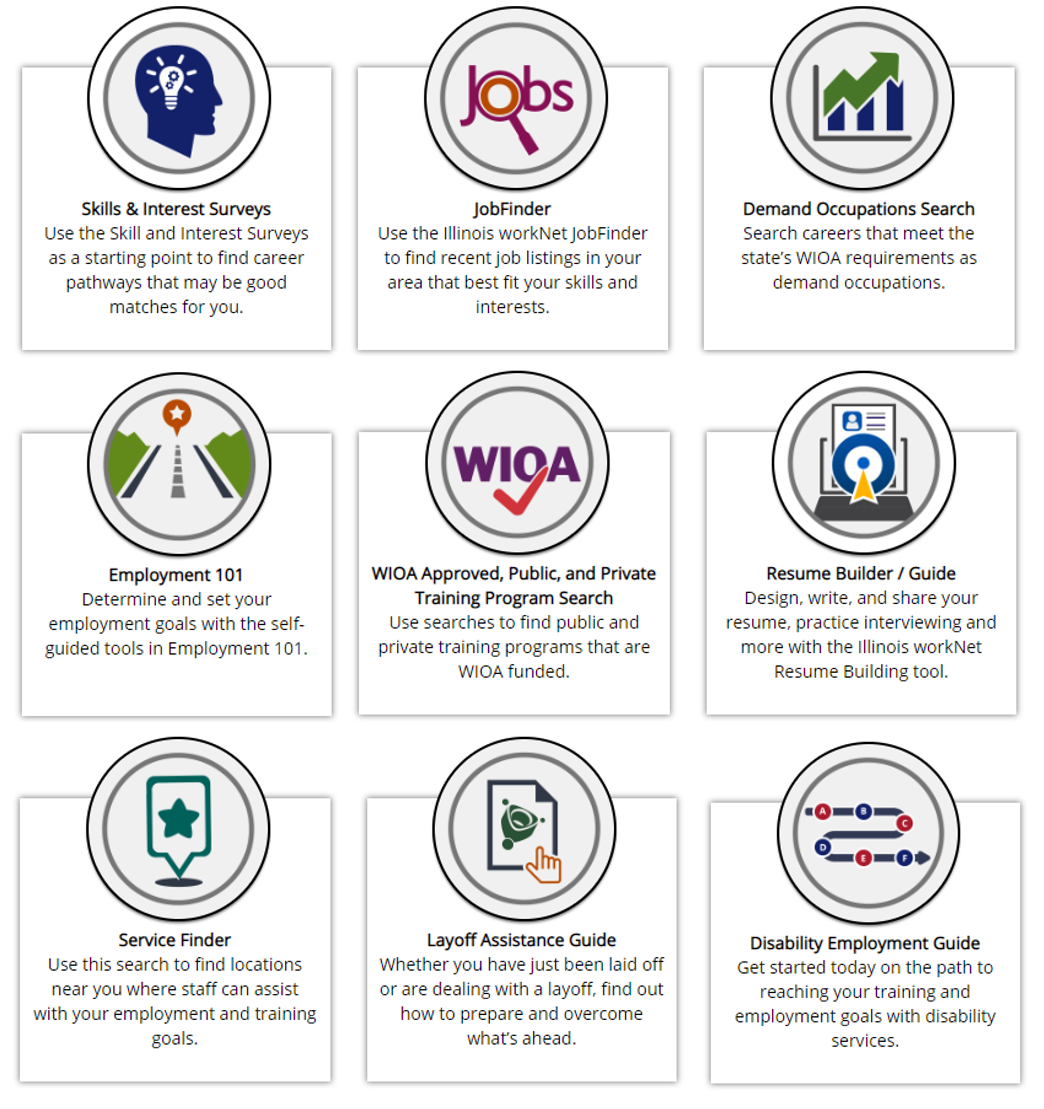 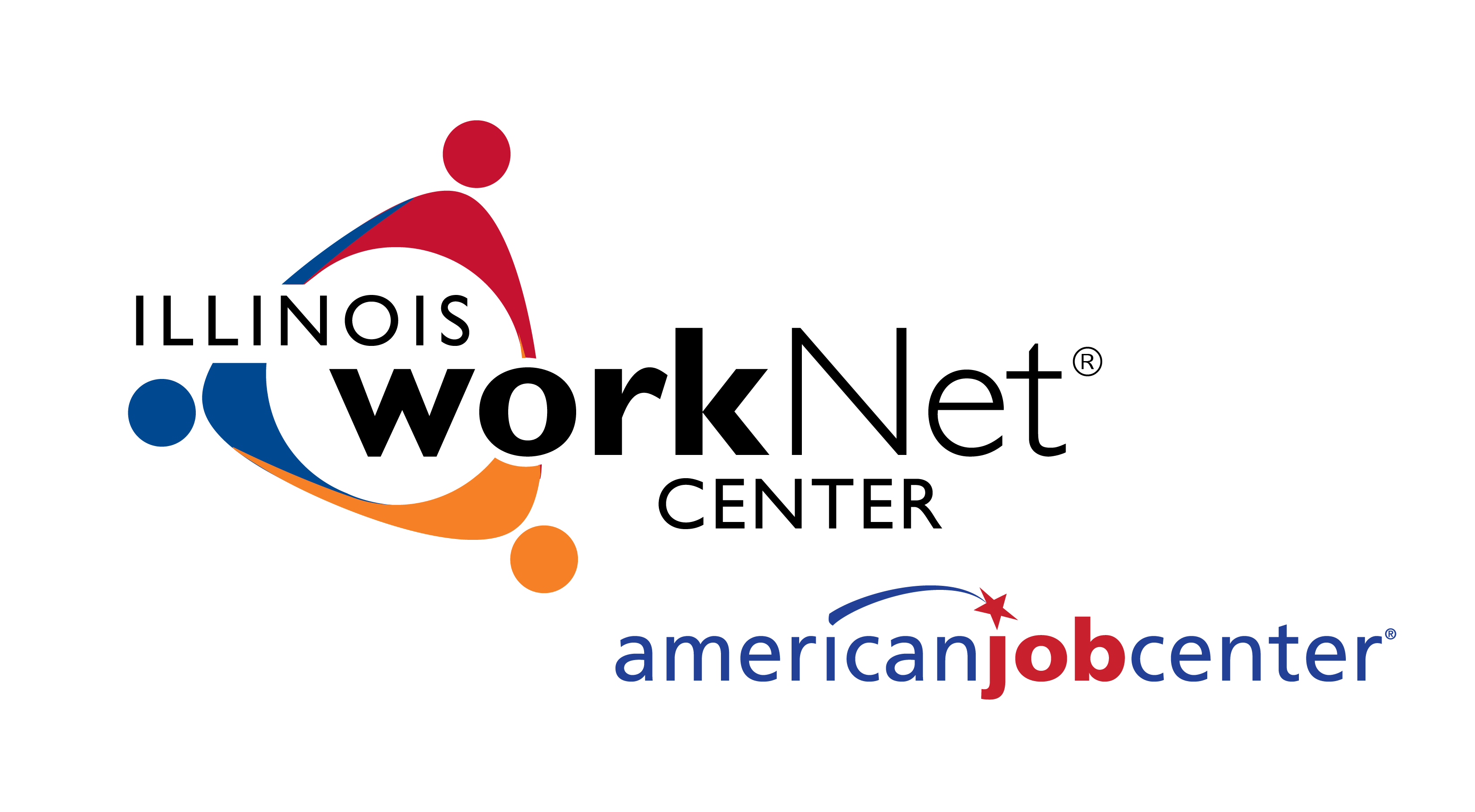 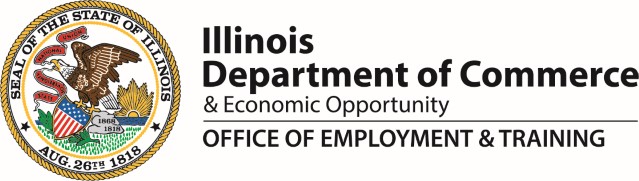 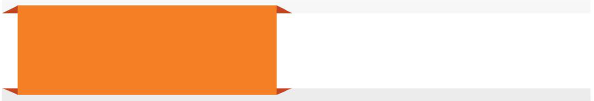 View Additional Illinois workNet Tools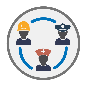 Explore CareersCareers, Wages, & Trends Search – Search Career Pathways using data such as job openings, wages, skills required, education needed, & more.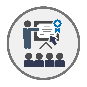 Training & Credentials Apprenticeship Opportunities Search – Search for registered apprenticeship opportunities in Illinois. 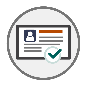 Qualify for Jobs Job Skills Guide – Make sure you have the workplace skills employers are looking for & learn how to improve your skills.Digital Literacy Guide – Learn about your technology skills, why they matter, & how you can improve your skills.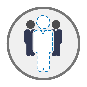 Job Openings & RecruitingFeatured Employers – See what employers are currently hiring in Illinois.Starting a Business Guide – Find information & resources for starting & growing your own business.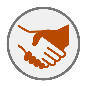 Network & ConnectEvent Calendar – Find job fairs, webinars, workforce related events, & more.Student & Trade Connections – Search for Student & Trade Associations to join in order to network, connect, & gain knowledge in your career field.Social Media Guide – Learn how you can use social media to market your skills or promote your business.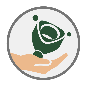 Layoff AssistanceCompany Specific Layoff Pages – Search webpages for information about specific layoffs to connect those affected to services & resources.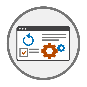 Updates & Helpdisabilityworks – Find tools & resources to help individuals with disabilities reach their training & employment goals.Veteran Assistance Guide – Find tools & resources to help veterans reach their training & employment goals.Youth Resources Guide – Find tools & resources to help youth identify & reach their training & employment goals.Money Management Guide – Find helpful information & resources to help with your current/future money management goals.Success Story – Share your experience with a workforce development program that has helped you with your training & employment goals.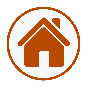   My DashboardDashboard – Use the dashboard to access assessments & bookmarks, start your resume, update your account, manage subscriptions, & more.